Maths Planning: Week 2 covering the Number 5 MathsMondayTuesdayWednesdayThursdayFriday Register ideas Counting how many in / not in - clapping 1-10. Counting how many in / not in - clapping 1-10. Number rhymes and chantingNumber rhymes and chantingNumber line / stick countingMaths lesson Warm up Song choice / nursery rhymes: 5 little speckled frogs, 5 little ducks, 5 currant buns, 5 little firefightersSong choice / nursery rhymes: 5 little speckled frogs, 5 little ducks, 5 currant buns, 5 little firefightersSong choice / nursery rhymes: 5 little speckled frogs, 5 little ducks, 5 currant buns, 5 little firefightersSong choice / nursery rhymes: 5 little speckled frogs, 5 little ducks, 5 currant buns, 5 little firefightersSong choice / nursery rhymes: 5 little speckled frogs, 5 little ducks, 5 currant buns, 5 little firefightersMaths lesson Model / TeachingShow the chidlren a ‘5’ birthday card. What number does it have on the front? How do you know? Show the children a birthday cake (dough)  How many candles should we put on the cake?Lets count them 1:1. How many altogether? What other things can we count for the 5th Birthday party.Show the children a 5 frame. Why is it called a 5 frame?Model counting 5 cups onto the frame (1:1 number name for each item).Encourage the children to join in chorally. Is this 5? How do you know? What numicon piece could we match to this?Swap 2 of the cups for different variety. Is this still 5? AFLGive out 5 frames - practise counting 5 using cubes. Does it matter if you have different colours of cube?PPT: Review our 5 frame counting. Look at 5 in different variations. Is this 5 or not 5? How do you know? Why not? Prove it using 5 frame. Today we will use our knowledge of the number 5 to represent this number using pictures. Roll out wallpaper / large sheets. Can you draw 5 spots? Count them to check / count your partners (AFL) Can you draw around your hand? Why am I asking you to draw around your hand?Model labelling each finger/thumb with a number. Focus on writing each number - teach the number writing rhymes (TWINKL)PPT: Picture of different numeral representations to promote number talk. What can you see? Can you spot 5? Let’s get active! Listen to me clap [clap 5  times]. How many claps did I do? Can you clap 5 times? Vary the speed of claps and the pauses between. Vary the number of claps. Ask: Is this still 5? Ask children to perform other physical activities such as hopping, marching, spinning, jumping and waving. Each action should be performed up to 5 times and with varying speeds and pauses between.Today we will investigate making 5 on a frame. Encourage the children to begin subitising (identifying an amount by looking at it, rather than needing to count each item). Allow them to build the models using 5 multilink cubes.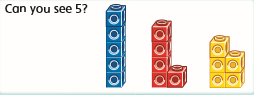 Show examples of 3, 4 and 5 on a 5 frame - model 5 frame as a fire engine with 5 spaces. Draw children’s attention to the empty cells (seats)  in the five frame for 3 and 4 and that for 5 it is full. Is this 5? Can you check for me?Children to use own 5 frames to copy. How many more do we need to fill the fire engine? 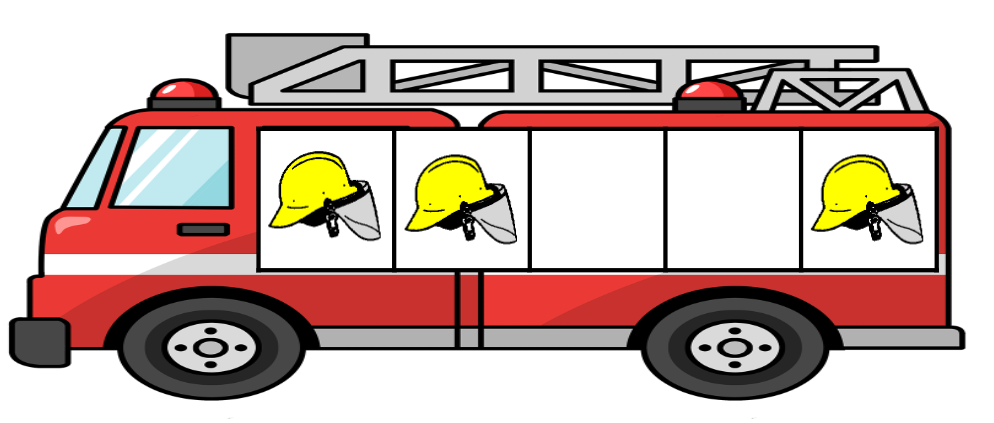 Practise the language needed:3 add 2 more equals 5. 4 add 1 more equals 5. Model Warm up challenge: Can you order the 5 frames from 1 to 5? Refer to our 5 board. Today we will be party planners. You will have your party planner designer sheet. What will you have at your 5 birthday party? Gather ideas. Have pictorial examples of items they could draw… Balloons, cups, hats, candles, sweets etc. AFL -who will need support?Can have pictures already prepped to stick on their party sheet. Can use a 5 frame to count their items onto first and then onto their party planner sheet. InvestigateDuring lesson or *Starter Activity* for provisionStarter activity: 5 birthday party. We need to find out if we have enough items to match 5. Use 5 frames to count. Which items do we not have 5 of? How many more do we need?AFL - who needs counting practise to 5 / counting practise. Draw your own set of 5 pictures. Can you label each item with the numbers 1-5? **Continue starter activity if needed / still popular. Number 5 BootcampUse PE action cards and set up around the classroom or outside.Ideas: jump along 5 hoops, kick a ball against a wall 5 times, tap a drum 5 times, scoop 5 spadefuls, hopscotch to 5 and back. Starter Activity: Race to 5We need 5 firefighters to fill the fire engine. Who can fill theirs first? Rolling dice to fill the engine. 5 Party planner bookletCatalogues, phones, cards, decorations, list writing etc. Provision Links / questions to think about. Buckets / pots numbered 1-10: counting items to match that number (Sticks, leaves etc)Can you spot 5 posters (wanted style)5 numicon pieces in play dough to make 5 birthday cakes. 5 numicon pieces blu tacked in tray - count conkers etc to fill the holes / place numicon pieces on top. Home corner set as a birthday party.Mud kitchen - 5 cakes / mixtures: “I am counting 5 scoops of mud, 5 stones, 5 leaves” etc. Water tray: set up to act out rhymes: 5 frogs on a log, 5 little ducks, 5 firemen putting out 5 fires. 5 birthday cards: making birthday cards with 5 numeral on the front. Buckets / pots numbered 1-10: counting items to match that number (Sticks, leaves etc)Can you spot 5 posters (wanted style)5 numicon pieces in play dough to make 5 birthday cakes. 5 numicon pieces blu tacked in tray - count conkers etc to fill the holes / place numicon pieces on top. Home corner set as a birthday party.Mud kitchen - 5 cakes / mixtures: “I am counting 5 scoops of mud, 5 stones, 5 leaves” etc. Water tray: set up to act out rhymes: 5 frogs on a log, 5 little ducks, 5 firemen putting out 5 fires. 5 birthday cards: making birthday cards with 5 numeral on the front. Buckets / pots numbered 1-10: counting items to match that number (Sticks, leaves etc)Can you spot 5 posters (wanted style)5 numicon pieces in play dough to make 5 birthday cakes. 5 numicon pieces blu tacked in tray - count conkers etc to fill the holes / place numicon pieces on top. Home corner set as a birthday party.Mud kitchen - 5 cakes / mixtures: “I am counting 5 scoops of mud, 5 stones, 5 leaves” etc. Water tray: set up to act out rhymes: 5 frogs on a log, 5 little ducks, 5 firemen putting out 5 fires. 5 birthday cards: making birthday cards with 5 numeral on the front. Buckets / pots numbered 1-10: counting items to match that number (Sticks, leaves etc)Can you spot 5 posters (wanted style)5 numicon pieces in play dough to make 5 birthday cakes. 5 numicon pieces blu tacked in tray - count conkers etc to fill the holes / place numicon pieces on top. Home corner set as a birthday party.Mud kitchen - 5 cakes / mixtures: “I am counting 5 scoops of mud, 5 stones, 5 leaves” etc. Water tray: set up to act out rhymes: 5 frogs on a log, 5 little ducks, 5 firemen putting out 5 fires. 5 birthday cards: making birthday cards with 5 numeral on the front. Buckets / pots numbered 1-10: counting items to match that number (Sticks, leaves etc)Can you spot 5 posters (wanted style)5 numicon pieces in play dough to make 5 birthday cakes. 5 numicon pieces blu tacked in tray - count conkers etc to fill the holes / place numicon pieces on top. Home corner set as a birthday party.Mud kitchen - 5 cakes / mixtures: “I am counting 5 scoops of mud, 5 stones, 5 leaves” etc. Water tray: set up to act out rhymes: 5 frogs on a log, 5 little ducks, 5 firemen putting out 5 fires. 5 birthday cards: making birthday cards with 5 numeral on the front. 